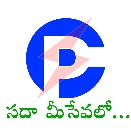 _____________________________________________________________________________________________As per Andhra Pradesh Solar Policy, 2018, vide G.O.Ms.No:1                  Dt: 03.01.2019, Vide item 4(e), Grid Connectivity and Evacuation facility, the power generated from a Solar Power Project shall be injected at an appropriate voltage to the nearest sub-station of the APTRANSCO / DISCOMs.The evacuation line from interconnection point to grid substation shall be laid by the APTRANSCO or DISCOM at the cost of the project developer. However, if the project developer wishes to lay evacuation line by themselves, they can do so by paying the supervision charges and Service Tax etc., as communicated by APTRANSCO / DISCOM to the respective organization.The intending private developers shall submit the grid connectivity application in the prescribed format to APTRANSCO / DISCOM under copy to NREDCAP.A non- refundable Application fee of Rs.2,71,400/- (including GST @ 18%) as applicable up to 12 MW has to be paid in the shape of Demand draft in favor of the Pay Officer/APCPDCL payable at VIJAYAWADA to process  the application.____________________________________________________________________________________APPLICATION FORM FOR GRANT OF GRID CONNECTIVITY OF SOLAR PROJECTS IN APCPDCLDECLARATIONI/We certify that all information furnished above is true to the best of my/our knowledge.I/We agree that APCPDCL is the final authority to allot us the projectI/We shall not have any dispute with APCPDCL/APERC/NREDCAP/ NVVN/MNRE for non-allotment of the project.I/We agree to sign necessary agreement with APCPDCL/ APERC/ NREDCAP/ NVVN/ MNRE/ APTRANSCO/ APDISCOM, whichever is applicable.I/We agree to comply with the terms and conditions of AP Solar Policy 2018 and amendments issued to it from time to time to the extent applicable.(Signature)Name of the Representative& DesignationDOCUMENTS TO BE ENCLOSED (As applicable)Approved copy from the NREDCAP for the proposed Solar Plant.A certified copy of the Memorandum & Article Association of the company.Certified copy of Registration Certificate.Certified Copy of the partnership deed if any.Certified copy of the Authority confirming powers on the person(s) who are competent to execute the MOU/the agreement with APCPDCL/ APERC/ APTRANSCO/ APDISCOM/ NVVN/NREDCAP.Certificate from the charted accountant showing the “Net Worth” of the company.Status of the land to be acquired like date of notification and date of acquisition etc., (Attach a copy of “deed of sale” agreement for private land & Agreement to sale for Govt. Land).Application fee in the form of DD No……………….. Dt:	payableto PAY OFFICER, APCPDCL payable at VIJAYAWADA for Rs.2,71,400/-The developer shall furnish an amount of Rs.5,90,000/- (including applicable taxes) per MW in the form of Bank Guarantee on any nationalized bank as EMD/Security Deposit at the time of entering into draft PPA/ issuance of feasibility by the DISCOM. The same will be refunded if the project is commissioned within stipulated time i.e., 2 years from date of entry of draft PPA/ issuance of date of feasibility by the DISCOM. In case the developer unable to complete the project within stipulated period, EMD/ SD shall be forfeited besides encashment of Bank Guarantee.10.As per IEGC code 2010, the developer has to provide necessary Data     Acquisition system and communication system (SCADA) before     synchronization of the plant.Description   To whom application is to be filedFor Plant Capacity of 1MW to 12 MW at  33KV level and below to be connected to 33/11KV SS at DISCOM Substations depending on existing power transformer capacityORDedicated 33KV feeder from 132K/33KV of STU SubstationsCHIEF GENERAL MANAGERPROJECTS, CORPORATE OFFICEAPCPDCL, ITI College RoadVIJAYAWADAAbove 12 MW at EHT level based oncapacity at 132KV/220KV/ 400KV levelCHIEF GENERAL MANAGER/PlgAPTRANSCO/Vidyut Soudha Gunadala/VijayawadaSl. NoItemStatus /InformationI.	Company DetailsI.	Company DetailsI.	Company Details1Name of the Applicant /Organization & Addressfor Correspondence2State Whether the applicant /organization is aCompany Registered under Indian Companies act 1956.Co-Operative Society.Any other corporate entity.R.O.C.3ADDRESSi) OFFICE	-Telephone No	-Fax Number:	-Email Address	-ii) Authorized Person Prime Contact Person Designation	-Landline Number	- Mobile Number	-Fax Number	-E-Mail Address	- Alternate Contact person Designation	- Landline Number -Mobile Number	-Fax Number	- E-Mail Address	-4In case of any other Corporateentity, give details of Partners/Directors/ Owners5Income Tax Permanent Account No:6GSTIN No :7Present Activity/ Business Carriedon by the Applicant / Organization8Give Details of the turnover of theOrganization in last three years(Copies of the profit and loss account and Balance sheet/Annual report to be enclosed)Give Details of the turnover of theOrganization in last three years(Copies of the profit and loss account and Balance sheet/Annual report to be enclosed)Give Details of the turnover of theOrganization in last three years(Copies of the profit and loss account and Balance sheet/Annual report to be enclosed)Give Details of the turnover of theOrganization in last three years(Copies of the profit and loss account and Balance sheet/Annual report to be enclosed)9Do you propose to set up the plant in the nameof existing company or SPV or propose some sister concern.Do you propose to set up the plant in the nameof existing company or SPV or propose some sister concern.Do you propose to set up the plant in the nameof existing company or SPV or propose some sister concern.Do you propose to set up the plant in the nameof existing company or SPV or propose some sister concern.II. Proposed Power ProjectII. Proposed Power ProjectII. Proposed Power ProjectII. Proposed Power ProjectII. Proposed Power ProjectII. Proposed Power Project1Proposed Gross Capacity (MW)Auxiliary Consumption (MW)Net Capacity (MW)d)Plant Load Factor (PLF%) / CUF %Net Expected Power Generation per Annumin MUProposed Gross Capacity (MW)Auxiliary Consumption (MW)Net Capacity (MW)d)Plant Load Factor (PLF%) / CUF %Net Expected Power Generation per Annumin MUProposed Gross Capacity (MW)Auxiliary Consumption (MW)Net Capacity (MW)d)Plant Load Factor (PLF%) / CUF %Net Expected Power Generation per Annumin MUProposed Gross Capacity (MW)Auxiliary Consumption (MW)Net Capacity (MW)d)Plant Load Factor (PLF%) / CUF %Net Expected Power Generation per Annumin MU2Location of Proposed site with DetailsLand details of the Power Plant site.Name of the VillageSurvey No’sArea of Land from each Survey No iv)Land map with clear markings of Land required for the project.Latitude LongitudeDetail vicinity map of the project site on topo Sheets together with relative locations of other Generation projects in the vicinity.Location of Proposed site with DetailsLand details of the Power Plant site.Name of the VillageSurvey No’sArea of Land from each Survey No iv)Land map with clear markings of Land required for the project.Latitude LongitudeDetail vicinity map of the project site on topo Sheets together with relative locations of other Generation projects in the vicinity.Location of Proposed site with DetailsLand details of the Power Plant site.Name of the VillageSurvey No’sArea of Land from each Survey No iv)Land map with clear markings of Land required for the project.Latitude LongitudeDetail vicinity map of the project site on topo Sheets together with relative locations of other Generation projects in the vicinity.Location of Proposed site with DetailsLand details of the Power Plant site.Name of the VillageSurvey No’sArea of Land from each Survey No iv)Land map with clear markings of Land required for the project.Latitude LongitudeDetail vicinity map of the project site on topo Sheets together with relative locations of other Generation projects in the vicinity.3LandLandLandDescriptionGovt.LandPvt.LandForest LandTotal LandAOwnedBLeasedCTotal4Details of Nearest SubstationDetails of Nearest SubstationDetails of Nearest SubstationDetails of Nearest SubstationDetails of Nearest Substation4a) Distance in KMa) Distance in KMa) Distance in KMa) Distance in KM4b) Voltage Level Availableb) Voltage Level Availableb) Voltage Level Availableb) Voltage Level Available5Name of the Manufacturer with Address for supply, Installation and commissioning of the power Generation system, if identifiedName of the Manufacturer with Address for supply, Installation and commissioning of the power Generation system, if identifiedName of the Manufacturer with Address for supply, Installation and commissioning of the power Generation system, if identifiedName of the Manufacturer with Address for supply, Installation and commissioning of the power Generation system, if identified6Expected Date of commissioning Power7Plant Proposed to be setup forCaptive UseSale of Energy to APDISCOMsThird party saleREC MechanismAny OtherIII. DETAILS OF PROPOSED POWER PROJECTSIII. DETAILS OF PROPOSED POWER PROJECTSIII. DETAILS OF PROPOSED POWER PROJECTS1Solar Photovoltaic Power Plant (SPV)Poly CrystallineMono CrystallineThin FilmOthers if any2Solar Thermal / CSPName of Solar Technology ProposedWith Storage/Without StorageIf, storage, total Hours storageRequirement of Water (Cusec)Duration and time of day during which supply of Power is proposedIV. ELECTRICAL DETAILSIV. ELECTRICAL DETAILSIV. ELECTRICAL DETAILS1Transmission of Power & Evacuation Plan/ interconnection facility for the proposed plan2Interfacing scheme proposed3Date from which connectivity is required4For Captive Power Plant/Third Partyi) Present consumption of ElectricityFrom APDISCOMCaptive GenerationConnected load of the CompanyHT/LT Consumer NoNearest Substation of APTRANSCO/ APDISCOM and distance from the proposed Power PlantVoltage ratio of the APTRANSCO/ APDISCOM SubstationV. FINANCIAL DETAILSV. FINANCIAL DETAILSV. FINANCIAL DETAILS1Estimated Cost of the project Proposed2Details of Financial closure, if any.VI. ANY OTHER RELEVANT INFORMATIONVI. ANY OTHER RELEVANT INFORMATIONVI. ANY OTHER RELEVANT INFORMATION